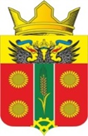 АДМИНИСТРАЦИЯ ИСТОМИНСКОГО СЕЛЬСКОГО ПОСЕЛЕНИЯАКСАЙСКОГО РАЙОНА РОСТОВСКОЙ ОБЛАСТИПОСТАНОВЛЕНИЕ   27.12.2021 г.                             х. Островского                                          № 225              О внесении изменения в постановление Администрации  Истоминского сельского поселения от 29.11.2018 года № 268Об утверждении муниципальной программы Истоминскогосельского поселения «Обеспечение качественными жилищно-коммунальными услугами населения» В соответствии с постановлением Администрации Истоминского сельского поселения от 01.08.2018 № 166 «Об утверждении Порядка разработки, реализации и оценки эффективности муниципальных программ Истоминского сельского поселения», постановлением Администрации Истоминского сельского поселения от 22.10.2018 № 233 «Об утверждении Перечня муниципальных программ Истоминского сельского поселения», в связи с изменением объема бюджетных ассигнований, -ПОСТАНОВЛЯЮ:1.	Внести в муниципальную программу Истоминского сельского поселения «Обеспечение качественными жилищно-коммунальными услугами населения»следующие изменения:     1) в приложении: в разделе «Паспорт программы»:- подраздел «ресурсное обеспечение муниципальной программы» изложить в следующей редакции:Общий объем бюджетных ассигнований в 2019-2030 годах составляет – 2044,5 тыс. рублей, в том числе:2019 год – 180,6 тыс. рублей;2020 год – 162,2 тыс. рублей;2021 год – 462,4 тыс. рублей;2022 год – 625,3 тыс. рублей;2023 год – 189,3 тыс. рублей;2024 год – 206,3 тыс. рублей;2025 год  – 36,4 тыс. рублей.2026 год – 36,4 тыс. рублей;	2027 год – 36,4 тыс. рублей;2028 год – 36,4 тыс. рублей;2029 год – 36,4 тыс. рублей;2030 год –36,4 тыс. рублей;2) в разделе «Паспорт подпрограммы 1 «Развитие жилищного хозяйства в поселении»-подраздел ресурсное обеспечение подпрограммы изложить в следующей редакции:Общий объем бюджетных ассигнований в 2019-2030 годах составляет –  414,7 тыс. рублей, в том числе:2019 год – 30,2 тыс. рублей;2020 год – 27,1 тыс. рублей;2021 год – 29,8 тыс. рублей;2022 год – 36,4 тыс. рублей;2023	год – 36,4 тыс. рублей;2024 год – 36,4 тыс. рублей;2025 год  – 36,4 тыс. рублей.	2026 год  – 36,4 тыс. рублей.2027 год  – 36,4 тыс. рублей.2028 год  – 36,4 тыс. рублей.2029 год  – 36,4 тыс. рублей.2030 год  – 36,4 тыс. рублей.3) в разделе «Паспорт подпрограммы 2 «Создание условий для обеспечения бесперебойности и роста качества жилищно-коммунальных услуг на территории поселения»-подраздел ресурсное обеспечение подпрограммы изложить в следующей редакции:Общий объем бюджетных ассигнований в 2019-2030 годах составляет – 1629,8тыс. рублей, в том числе:2019 год – 150,4 тыс. рублей;2020 год – 135,1 тыс. рублей;2021 год – 432,6 тыс. рублей;2022 год – 588,9 тыс. рублей;2023 год – 152,9 тыс. рублей;2024 год – 169,9 тыс. рублей;2025 год  – 0,0 тыс. рублей.2026 год  – 0,0 тыс. рублей.2027 год  – 0,0 тыс. рублей.2028 год  – 0,0 тыс. рублей.2029 год  – 0,0 тыс. рублей.2030 год  – 0,0 тыс. рублей.Приложение № 2,5 к постановлению от 29.11.2019 г. № 265 «Об утверждении муниципальной программы Истоминского сельского поселения «Обеспечение качественными жилищно-коммунальными услугами населения» изложить в следующей редакции:Приложение № 2 к муниципальной программе                                                                                                                                 Истоминского сельского поселения                                                                                                                                «Обеспечение качественными жилищно-коммунальными услугами населения»РАСХОДЫ бюджета на реализацию муниципальной программы Истоминского сельского поселения «Обеспечение качественными жилищно-коммунальными услугами населения»Приложение № 5 к муниципальной программе                                                                                                                                                                                                                                                         Истоминского сельского поселения                                                                                                                                                                                                                                                                                                                                                                                              «Обеспечение качественными жилищно-коммунальными услугами населения»РАСХОДЫна реализацию муниципальной программы Истоминского сельского поселения «Обеспечение качественными жилищно-коммунальными услугами населения», тыс. рублей2. Настоящее Постановление подлежит размещению на официальном сайте Администрации Истоминского сельского поселения в информационно-телекоммуникационной сети «Интернет» и опубликованию в периодическом печатном издании Истоминского сельского поселения «Вестник».3. Постановление от 26.04.2021 № 72 «О внесении изменений в постановление № 268 от 29.11.2018 «Об утверждении муниципальной программы Истоминского сельского поселения «Обеспечение качественными жилищно-коммунальными услугами населения» считать утратившим силу.4. Контроль за исполнением настоящего постановления возложить на заместителя Главы Администрации Истоминского сельского поселения Аракелян И.С.Глава Администрации                                                                                                                 Истоминского сельского поселения                                                       Д.А. КудовбаПостановление вносит отдел по имущественными земельным отношениям, ЖКХ, благоустройству                                                                                                                                                                                                        архитектуре и предпринимательству                                                                                      № п/пНаименования муниципальной программы, подпрограммы, номер и наименование основного мероприятия Ответственный исполнитель, соисполнители, участникиКод бюджетной классификации расходовКод бюджетной классификации расходовКод бюджетной классификации расходовКод бюджетной классификации расходовОбъем расходов, всего (тыс. рублей)В том числе по годам реализации муниципальной программыВ том числе по годам реализации муниципальной программыВ том числе по годам реализации муниципальной программыВ том числе по годам реализации муниципальной программыВ том числе по годам реализации муниципальной программыВ том числе по годам реализации муниципальной программыВ том числе по годам реализации муниципальной программыВ том числе по годам реализации муниципальной программыВ том числе по годам реализации муниципальной программыВ том числе по годам реализации муниципальной программыВ том числе по годам реализации муниципальной программыВ том числе по годам реализации муниципальной программы№ п/пНаименования муниципальной программы, подпрограммы, номер и наименование основного мероприятия Ответственный исполнитель, соисполнители, участникиГРБСРзПрЦСРВРОбъем расходов, всего (тыс. рублей)20192020202120222023202420252026202720282029203012345678910111213141516171819201.Муниципальная программа «Обеспечение качественными жилищно-коммунальными услугами населения»Начальник отдела имущественных и земельных отношений, ЖКХ, благоустройству, архитектуре и предпринимательству Администрации Истоминского сельского поселения2044,5180,6162,2462,4625,3189,3206,336,436,436,436,436,436,41.1.Подпрограмма 1 «Развитие жилищного хозяйства в поселении»Начальник отдела имущественных и земельных отношений, ЖКХ, благоустройству, архитектуре и предпринимательству Администрации Истоминского сельского поселенияХХХХ414,730,227,129,836,436,436,436,436,436,436,436,436,41.1.1.Расходы на сопровождение программного обеспечения «Информационно-аналитическая база данных жилищно-коммунального хозяйства Ростовской области»Начальник отдела имущественных и земельных отношений, ЖКХ, благоустройству, архитектуре и предпринимательству Администрации Истоминского сельского поселенияХ203,417,016,417,017,017,017,017,017,017,017,017,017,01.1.2Расходы на уплату взносов на капитальный ремонт общего имущества многоквартирных домов по помещениям, находящимся в собственности Истоминского сельского поселенияНачальник отдела имущественных и земельных отношений, ЖКХ, благоустройству, архитектуре и предпринимательству Администрации Истоминского сельского поселения211,313,210,712,819,419,419,419,419,419,419,419,419,41.2.Подпрограмма 2 «Создание условий для обеспечения бесперебойности и роста качества жилищно-коммунальных услуг на территории поселения»Начальник отдела имущественных и земельных отношений, ЖКХ, благоустройству, архитектуре и предпринимательству Администрации Истоминского сельского поселения1629,8150,4135,1432,6588,9152,9169,90,00,00,00,00,00,01.2.1.Основное мероприятие 2.1. Мероприятия по содержанию и ремонту объектов жилищно-коммунального хозяйства на территории Истоминского сельского поселенияНачальник отдела имущественных и земельных отношений, ЖКХ, благоустройству, архитектуре и предпринимательству Администрации Истоминского сельского поселения1162,0150,4103,1322,3480,444,461,40,00,00,00,00,00,01.2.2 Мероприятия 2.2  возмещение предприятиям жилищно-коммунального хозяйства части платы граждан за коммунальные услуги в рамках подпрограммы «Создание условий для обеспечения бесперебойности и роста качества жилищно-коммунальных услуг на территории поселения» муниципальной программы Истоминского сельского поселения «Обеспечение качественными жилищно-коммунальными услугами населения» (Иные межбюджетные трансферты)Начальник отдела имущественных и земельных отношений, ЖКХ, благоустройству, архитектуре и предпринимательству Администрации Истоминского сельского поселения435,80,00,0110,3108,5108,5108,50,00,00,00,00,00,012.3Расходы на составление сметной документации на проектно-изыскательские работы по газоснабжению улиц Новостроек и Южная в х. Островского в рамках подпрограммы «Создание условий для обеспечения бесперебойности и роста качества жилищно-коммунальных услуг на территории поселения» муниципальной программы Истоминского сельского поселения «Обеспечение качественными жилищно-коммунальными услугами населения»(Прочая закупка товаров, работ и услуг для обеспечения государственных (муниципальных) нужд)Начальник отдела имущественных и земельных отношений, ЖКХ, благоустройству, архитектуре и предпринимательству Администрации Истоминского сельского поселения32,00,032,00,00,00,00,00,00,00,00,00,00,0№ п/пНаименование муниципальной программы, подпрограммыИсточник финансированияОбъем расходов, всего В том числе по годам реализации муниципальной программыВ том числе по годам реализации муниципальной программыВ том числе по годам реализации муниципальной программыВ том числе по годам реализации муниципальной программыВ том числе по годам реализации муниципальной программыВ том числе по годам реализации муниципальной программыВ том числе по годам реализации муниципальной программыВ том числе по годам реализации муниципальной программыВ том числе по годам реализации муниципальной программыВ том числе по годам реализации муниципальной программыВ том числе по годам реализации муниципальной программыВ том числе по годам реализации муниципальной программы№ п/пНаименование муниципальной программы, подпрограммыИсточник финансированияОбъем расходов, всего 201920202021202220232024202520262027202820292030123456789101112131415161.Муниципальная программа «Обеспечение качественными жилищно-коммунальными услугами населения»всего2044,5180,6162,2462,4625,3189,3206,336,436,436,436,436,436,41.Муниципальная программа «Обеспечение качественными жилищно-коммунальными услугами населения»Федеральный бюджет0,00,00,00,00,00,00,00,00,00,00,00,00,01.Муниципальная программа «Обеспечение качественными жилищно-коммунальными услугами населения»Областной бюджет95,10,00,095,10,00,00,00,00,00,00,00,00,01.Муниципальная программа «Обеспечение качественными жилищно-коммунальными услугами населения»местный бюджет2044,5180,6162,2462,4625,3189,3206,336,436,436,436,436,436,41.Муниципальная программа «Обеспечение качественными жилищно-коммунальными услугами населения»Внебюджетные источники0,00,00,00,00,00,00,00,00,00,00,00,00,02.Подпрограмма 1 «Развитие жилищного хозяйства в поселении»всего              414,730,227,129,836,436,436,436,436,436,436,436,436,42.Подпрограмма 1 «Развитие жилищного хозяйства в поселении»Федеральный бюджет0,00,00,00,00,00,00,00,00,00,00,00,00,02.Подпрограмма 1 «Развитие жилищного хозяйства в поселении»Областной бюджет0,00,00,00,00,00,00,00,00,00,00,00,00,02.Подпрограмма 1 «Развитие жилищного хозяйства в поселении»местный бюджет414,730,227,129,836,436,436,436,436,436,436,436,436,42.Подпрограмма 1 «Развитие жилищного хозяйства в поселении»Внебюджетные источники0,00,00,00,00,00,00,00,00,00,00,00,00,03.Подпрограмма 2 «Создание условий для обеспечения бесперебойности и роста качества жилищно-коммунальных услуг на территории поселения»всего         1629,8150,4135,1432,6588,9152,9169,90,00,00,00,00,00,03.Подпрограмма 2 «Создание условий для обеспечения бесперебойности и роста качества жилищно-коммунальных услуг на территории поселения»Федеральный бюджет0,00,00,00,00,00,00,00,00,00,00,00,00,03.Подпрограмма 2 «Создание условий для обеспечения бесперебойности и роста качества жилищно-коммунальных услуг на территории поселения»Областной бюджет95,10,00,095,10,00,00,00,00,00,00,00,00,03.Подпрограмма 2 «Создание условий для обеспечения бесперебойности и роста качества жилищно-коммунальных услуг на территории поселения»местный бюджет1629,8150,4135,1417,4588,9152,9169,90,00,00,00,00,00,03.Подпрограмма 2 «Создание условий для обеспечения бесперебойности и роста качества жилищно-коммунальных услуг на территории поселения»Внебюджетные источники0,00,00,00,00,00,00,00,00,00,00,00,00,0